1. Name und Adresse der Antrag stellenden Frauenbundsgruppe:(Postadresse, Telefon, E-Mail, Internet)2. Verantwortliche Person – Ansprechpartner/in (Name, Telefon, E-Mail)3. Titel des Vorhabens, Projektes, der Maßnahme(Titel, Datum, Ort)4. Kurzbeschreibung des Vorhabens – Inhalte, Ablauf, Programm, mögliche Kooperationspartner/-innen(Bitte legen Sie dem Antrag vorhandene Unterlagen wie z.B. Einladung, Ausschreibung, etc. bei)5. Ziele des Vorhabens in Stichpunkten(Was wollen Sie mit dem Projekt erreichen? Welche Zielgruppe sprechen Sie an?)________________		_________________________________________Ort, Datum 				rechtsverbindliche UnterschriftAnlagen: Kosten- und Finanzierungsplan, ausführliche ProjektbeschreibungAntragan dieSTIFTUNG Katholischer Deutscher Frauenbund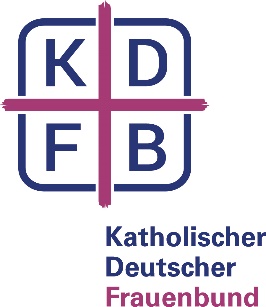 